ESTRATEGIA DE SERVICIO - UCM1. OBJETIVO GENERAL:Desarrollar una estrategia de servicio en la Universidad Católica de Manizales con el fin de enfocar esfuerzos de mercadeo hacia la plena satisfacción de las necesidades y expectativas de los usuarios, clientes internos y externos frente a los productos y servicios ofertados por la UCM, cumpliendo con los objetivos de la política integrada de calidad institucional.2. OBJETIVOS ESPECÍFICOS:Ejecutar un procedimiento que permita canalizar y generar el máximo de satisfacción de las necesidades insatisfechas expuestas a través del sistema PQRSF.Medir el nivel de satisfacción de los estudiantes de pregrado y posgrado con respecto a la infraestructura y el servicio prestado en la Universidad Católica de Manizales.Determinar el nivel de satisfacción de las personas que realizaron movilidades académicas a través de la Oficina de relaciones internacionales e interinstitucionales de la UCM.Establecer el nivel de satisfacción de los graduados de la UCM con respecto a los servicios o productos de la Universidad Católica de Manizales. Definir el nivel de satisfacción de los usuarios de los puntos de servicio de parqueadero, campus deportivo, gimnasio y piscina de la UCM.Medir el nivel de satisfacción de los usuarios de los servicios del Estudio de Televisión, en lo relacionado con los productos audiovisuales.Determinar la medición de la satisfacción de los usuarios del servicio médico, a través de la articulación con la unidad correspondiente. Recopilar la percepción de los padres de familia de los estudiantes de la Universidad Católica de Manizales frente a la experiencia de hacer parte de la comunidad UCM.Conceptualizar la percepción de los colaboradores de la UCM que tienen relación directa con la prestación del servicio a usuarios, estudiantes y en general la Comunidad UCM.Determinar la percepción de los profesores frente a la presentación del servicio a los estudiantes.Dimensionar la percepción que las unidades academico- administrativas pertinentes de la UCM tienen frente a la gestión del servicio de los Centros Tutoriales.Medir la satisfacción acumulada a través de un determinado período de tiempo, generada por la Universidad en su conjunto.3. MARCO CONCEPTUAL:La orientación al cliente es uno de los principios básicos de la gestión de las organizaciones, que se enfoca en conocer y comprender a los clientes y usuarios, en el caso de la Universidad Católica de Manizales, se pretende determinar la percepción que tienen respecto al cumplimiento de sus expectativas y necesidades, para incrementar progresivamente su nivel de satisfacción de la comunidad UCM.Para evaluar esta satisfacción y la percepción de los usuarios, clientes y estudiantes se obtiene la información de dos maneras diferentes: directa o indirectamente.· Con la medición directa se determina el nivel de satisfacción frente a las necesidades de las personas verdaderamente relacionadas con la prestación del servicio, de acuerdo con la experiencia con la UCM.· A través de la medición indirecta se consigue información relacionada con el cumplimiento de las expectativas de las personas involucradas, sin preguntarle directamente a ellas mismas, sino a personas que tienen contacto permanente con ellos al interior de la Universidad, teniendo en cuenta particularmente su percepción.4. MEDICIÓN NIVEL DE SATISFACCIÓNEsta gestión permite medir el nivel de satisfacción de los usuarios y estudiantes frente a los diferentes productos y servicios ofertados por la UCM, con el fin de establecer planes de mejora teniendo en cuenta la política de calidad institucional.Se mide a través de PQRSF, satisfacción estudiantes, satisfacción de movilidades, satisfacción graduados, satisfacción usuarios del servicio y satisfacción estudio de televisión.4.1. Sistema PQRSFEste sistema permite garantizar que en la Universidad Católica de Manizales se lleve a cabo correctamente los procedimientos relacionados con la canalización de las peticiones, quejas, reclamos, sugerencias y felicitaciones (PQRSF) de los diferentes tipos de clientes y las personas involucradas con la UCM, con el fin de enfocar los esfuerzos hacia la satisfacción plena de sus necesidades con respecto a los productos y servicios ofertados por la Universidad.De acuerdo con los resultados obtenidos a través de este sistema, se proporciona información suficiente para establecer planes de mejora en el marco de la cultura de la calidad institucional.Este sistema aplica a las diferentes unidades de la Universidad Católica de Manizales relacionadas con la satisfacción de las necesidades de las distintas personas involucradas con la comunidad universitaria (graduados, colaboradores, directivos, aspirantes, estudiantes, académicos y comunidad UCM).Los canales a través de los cuales se direccionan las PQRSF, son: correos electrónicos, buzones de sugerencias, formularios digitales en el sitio web institucional, llamadas telefónicas y de manera personal.Los términos relacionados (con sus respectivas definiciones) con este sistema son:PQRSF: Peticiones, quejas, reclamos, sugerencias y felicitaciones.Peticiones: solicitud de un requerimiento por parte de una persona o cliente para aportar a la satisfacción de sus necesidades.Quejas: expresiones de desacuerdo de clientes o personas relacionadas con la UCM, respecto a sus políticas y/o procedimientos.Reclamos: demuestra la existencia de un "defecto" en el servicio que afecta la satisfacción plena del usuario, cliente o estudiante.Sugerencias: ideas generadas por un usuario, cliente o estudiante, enfocadas al mejoramiento de los productos, servicios o de la universidad misma.Felicitaciones: expresiones de satisfacción con respecto a una situación particular relacionada con la Universidad Católica de Manizales.Satisfacción: estado de ánimo del usuario, cliente o estudiante, después que ha complacido un deseo o necesidad, experimentando un agrado; encontrándose bien y a gusto.Personas involucradas: individuos relacionados con la Universidad Católica de Manizales como profesores, gremios, académicos, competencia, administrativos, graduados, estudiantes, sector empresarial público y privado.El formato para los buzones de sugerencias es el GME-F-24: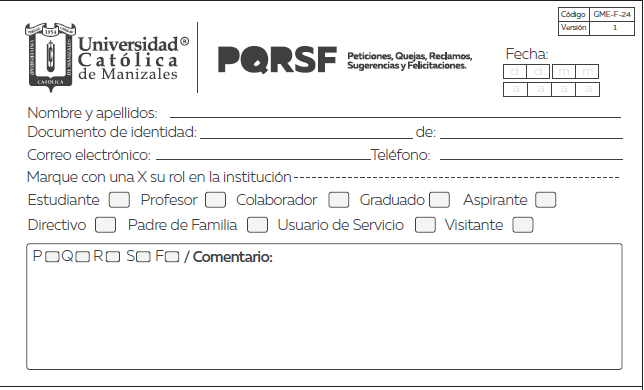 Los buzones de sugerencias son: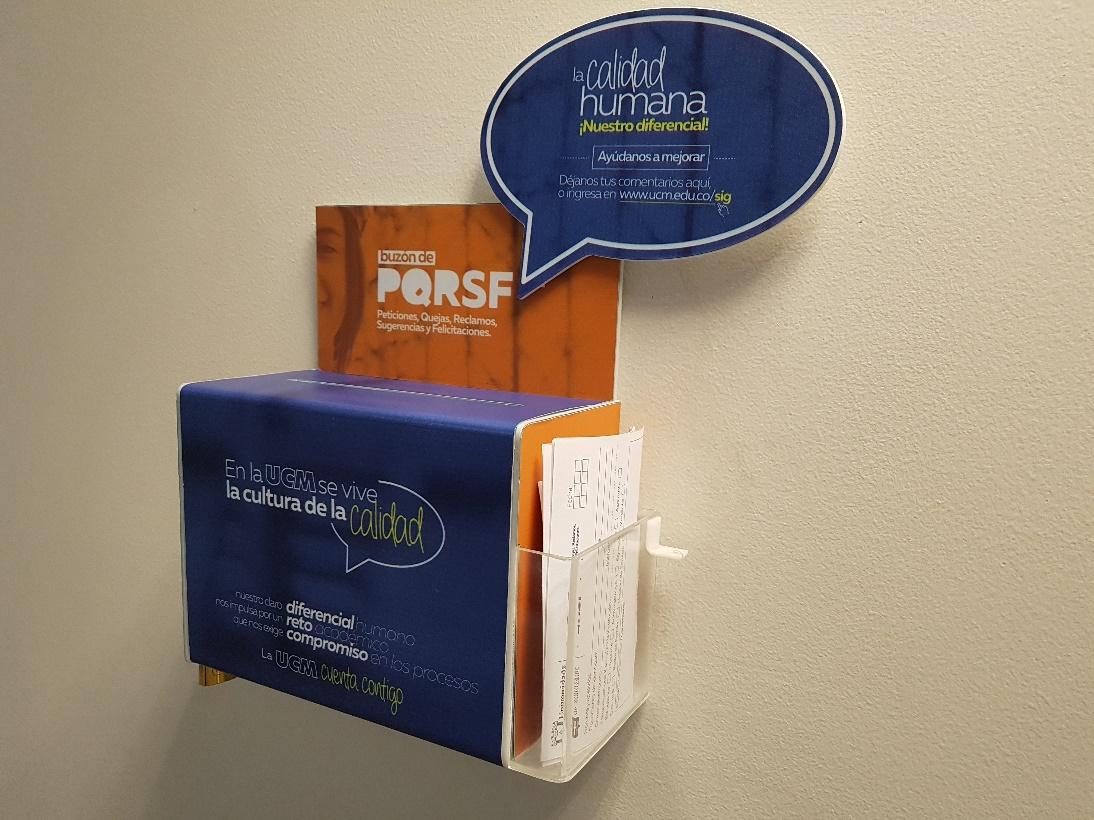 El formulario a diligenciar en el sitio web institucional es: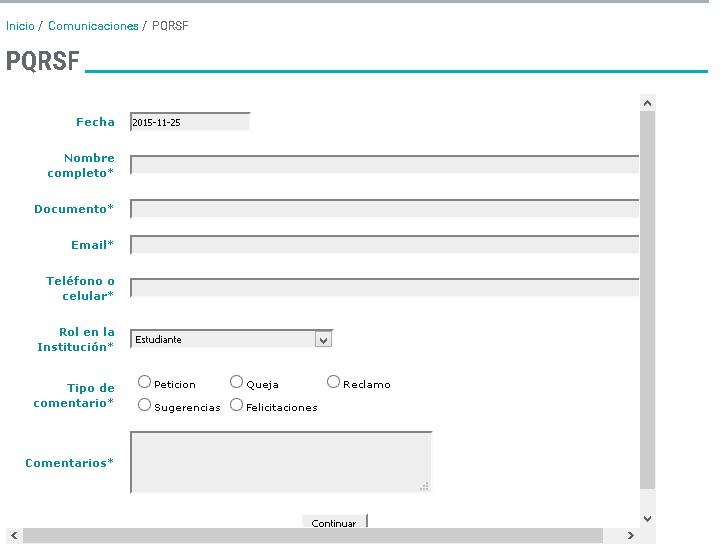 Con el fin de determinar las etapas, responsables y las respectivas evidencias se tiene estructurado un procedimiento específico para este sistema de PQRSF. (GME – P – 7)4.2. Nivel de Satisfacción EstudiantesCon el fin de medir el nivel de satisfacción de los estudiantes se desarrollan mecanismos de recolección de opiniones y sugerencias a través de instrumentos específicos de obtención de información referente a:Infraestructura: salones, sillas, espacios para cultura y estudio, parqueaderos, baños, biblioteca, cafetería, laboratorios, salas de informática, salas de conferencias, campus deportivo, gimnasio, piscina, zonas verdes, medios audiovisuales, internet.Prestación del Servicio: Proceso inscripción, mercadeo, registro académico, cartera, tesorería, dirección programa, docentes, Apoyo brindado por Bienestar Universitario (Servicio Médico, Psicología, Trabajo social, Capellanía, Apoyo a la Permanencia).Las encuestas como instrumentos para la recolección de esta información son:UNIVERSIDAD CATÓLICA DE MANIZALESNIVEL DE SATISFACCIÓN FRENTE A LOS SERVICIOS DE LA UCMObjetivo de Estudio: La presente encuesta pretende medir el nivel de satisfacción de los estudiantes de los programas académicos de pregrado y posgrado de la Universidad Católica de Manizales, frente a las áreas que intervienen en la prestación del servicio.Tu opinión es muy importante para nosotros; por ello te invitamos a darnos tu calificación de acuerdo con las siguientes escalas de medición:¡Agradecemos tu colaboración!4.3. Satisfacción de movilidadesCon el fin de medir el nivel de satisfacción con respecto a las movilidades gestionadas a través de la Oficina de Relaciones Interinstitucionales e Internacionales, se desarrolla un mecanismo de caracterización y satisfacción a través de un instrumento alojado en el sitio web institucional que permite la obtención de la información referente al acompañamiento de la UCM en el proceso de la movilidadEl instrumento para la recolección de esta información es:MEDICIÓN DEL NIVEL DE SATISFACCIÓN DE MOVILIDADES ACADÉMICAS UCMNombre Completo: _____________________________________________________Correo electrónico: _____________________________________________________Perfil:	Estudiante entrante ___ 	Estudiante Saliente ____Docente Entrante    ___	Docente saliente     ____	Pasantía                  ___	                          1. Tipo de movilidad Practica                                    _____  					Ponencia extranjera                 _____Movilidad entrante (Colombia) _____ 		Movilidad saliente (extranjero) _____Pasantía                                   _____2. Indique el nombre completo de la Universidad o institución en la cual realizó la movilidad____________________________________________________________________________________________________________________________________3. Indique el país donde está ubicada la Universidad o institución __________________________________________________________________4. Indique el origen de los recursos de su movilidad internacionalBeca externa                    _____Beca UCM                        _____Convenio Institucional      _____Entidad Gubernamental   _____Recursos propios             _____5. ¿Cuál es su nivel de satisfacción frente al acompañamiento brindado por la Universidad Católica de Manizales en su proceso de movilidad?Muchas gracias por su colaboración4.4. Satisfacción de GraduadosEl presente estudio pretende determinar el nivel de satisfacción y la percepción de los graduados de los diferentes programas de pregrado y posgrado sobre la Universidad Católica de Manizales.El instrumento para la recolección de esta información es:Programa académico:________________________________________________1. ¿Recomendaría el programa académico que usted cursó?Sí _______No _______2.      ¿Recomendaría la UCM?SÍ  _______NO _______3.¿El programa académico favoreció su proyecto de vida?Totalmente de acuerdo           ____________De acuerdo                             ____________Medianamente de acuerdo     ____________   Desacuerdo                            ____________Totalmente en desacuerdo     ____________4. ¿Cuál sería la principal razón para querer volver a esta institución?5.  ¿Cuál sería la principal razón para NO querer volver a esta institución?Satisfacción Usuarios de ServicioCon el fin de medir el nivel de satisfacción de los usuarios de los puntos de servicio (Gimnasio, Piscina y Campus Deportivo), se desarrolla una encuesta como mecanismo de recolección del nivel de satisfacción, opiniones y sugerencias a través de un instrumento físico o digital que permite la obtención de la información referente a la experiencia, teniendo en cuenta las instalaciones, la atención del personal, el seguimiento de los instructores y la calidad del servicio. El instrumento para la recolección de esta información es:ENCUESTA DE SATISFACCIÓN DE USUARIOSCampus deportivo – Gimnasio - PiscinaQueremos conocer su satisfacción frente a la infraestructura y prestación del servicio en el Campus deportivo – Gimnasio y/o Piscina. Los datos que suministre son confidenciales y los usaremos para mejorar el servicio.1.    Soy:        	Estudiante UCM     	_____                           	Graduado UCM             	_____ Colaborador UCM    	_____                           	Estudiante Externo      	_____	 Particular                 	_____                           	Usuario por Convenio  	_____2.   Me enteré de los servicios que ofrece el Campus deportivo – Gimnasio o Piscina de la UCM por medio de:            Un pase de cortesía                     _____           	Correo Electrónico     	             	_____  Redes Sociales                       	_____           	Recomendación de alguien       	_____  Un Convenio                            	  _____         	 Trabajo en la UCM                         	_____ Estudio en la UCM                     	_____           	Otro _______________________________3.  Califique de 1 a 5 (siendo 1 MUY MALO y 5 MUY BUENO) los siguientes aspectos de cada uno de los servicios ofrecidos:*Si no hace uso de alguno de ellos por favor señalar N/A (No Aplica)4. Sugerencias o comentarios________________________________________________________________________________________________________________________________________________________________________________________________________________________________________________________________________________________________________________________________________________________________________________________________________________________________________________________________________________________________________________________________________________________________________________________________¡Muchas gracias por su colaboración!4.6. Satisfacción usuarios estudio de televisión NIVEL DE SATISFACCIÓN FRENTE AL ESTUDIO DE TELEVISIÓN Objetivo de Estudio: La presente encuesta pretende medir el nivel de satisfacción de los usuarios del Estudio de Televisión, frente a los aspectos que intervienen en la prestación del servicio.  Tu opinión es muy importante para nosotros; por ello te invitamos a darnos tu calificación de acuerdo a las siguientes escalas de medición:  NOMBRE DEL PROYECTO: ______________________________________________________NOMBRE USUARIO: ____________________________________________________________Sugerencias o comentarios: ________________________________________________________________________________________________________________________________________________________________________________________________________________________________________________                                                                                   ¡Agradecemos tu colaboración!4.7. Nivel de Satisfacción Usuarios Servicio MédicoMedir el nivel de satisfacción de los usuarios del Servicio Médico de la Universidad Católica de ManizalesTipo de usuario
- Estudiante                   ____
- Administrativo             ____
- Profesor                      ____
- Familiar estudiante     ____
- Familiar colaborador   ____
- No responde               ____
- Otro                             ____Servicio ofrecido
- Asignación de citas ____
- Medicina general ____
- Tamizaje de cáncer de cuello uterino ____
- Procedimientos de enfermería ____
- Psicología ____ 
- NS/NR  ____Trato recibido por el personal del servicio médico
- Excelente    ____
- Adecuado    ____
- Inadecuado  ____Tiempo dedicado a la atención
- Excelente    ____
- Adecuado    ____
- Inadecuado  ____Instalaciones para la prestación del servicio
- Excelente    ____
- Adecuado    ____
- Inadecuado  ____Calificación del servicio prestado
- Excelente    ____
- Adecuado    ____
- Inadecuado  ____Comentarios y sugerencias: ______________________________________________________________________________________________________________________________________________________________________________________________________4.8. Nivel de Satisfacción de los colaboradores frente a la gestión de comunicacionesEl presente estudio pretende determinar el nivel de satisfacción de los colaboradores y la percepción de éstos frente a la gestión del área de comunicaciones en lo referente a aspectos internos y externos.Modelo de la Encuesta aplicada a los colaboradores de la UCMObjetivo: Conocer la satisfacción y percepción de los colaboradores de la UCM frente a la gestión del Área de Comunicaciones de la institución.Rol dentro de la institución
-Administrativo  _____
-Directivo          _____
-Profesor          _____
-Practicante     _____Medios para informarse del acontecer de la UCM:-Boletines
-Página Web
-Intranet
-Facebook (fanpage)
-Facebook (Lives)
-SAIA
-Conversaciones con compañeros
-Instagram
-Radio
-Youtube
-TwitterIndique en una frase o palabra su percepción general frente a la gestión de comunicaciones de la UCM:Cuál es su nivel de satisfacción frente a cada una de las siguientes labores realizadas por el área de comunicaciones de la UCM:Sugerencias y comentarios hacia el área de comunicaciones de la UCM:
________________________________________________________________________________________________________________________________________________________________________________________________________________________________________________¿Con qué unidades de la UCM ha tenido o tiene dificultades de comunicación  para el desarrollo de sus procesos?
________________________________________________________________________________________________________________________5. MEDICIÓN DE LA PERCEPCIÓN 5.1. Percepción Padres de FamiliaCon el fin de conocer la percepción de los padres de familia de los alumnos de primer semestre, se estructura un estudio que permita obtener información relacionada con los factores que tuvieron en cuenta para la escogencia de la universidad y los medios a través de los cuales la conocieron. Adicionalmente se indaga por el grado de satisfacción obtenido desde que su hijo (a) ingresó a la UCM. Modelo de la Encuesta aplicada a los Padres de FamiliaObjetivo: Conocer la percepción de los Padres de Familia sobre la Universidad Católica de Manizales.NOMBRE DEL PADRE DE FAMILIA: ________________________________________FECHA______OCUPACIÓN: ________________________________CORREO ELECTRÓNICO: _______________Lugar de procedencia: ______________________________________________________Programa al cual ingresó su hijo (a): __________________________________________¿A través de qué medio conoció la UCM?Por referencia de alguien	_____		e) Prensa		______Visita de la UCM al Colegio	_____		f)  Página web		______Ferias de universidades		_____		g) Vallas/ anuncios	______	Radio				_____		h) Otros ¿Cuáles? __________________¿Por qué escogió la UCM para los estudios de su hijo (a)?Calidad educativa		_____		e) Facilidad de ingreso	______Formación humana		_____		f) Por la ubicación	______Porque tiene la carrera que quería_____ 		g) Otros ¿Cuáles? ___________________Fue la segunda opción de estudio_____¿Cuál es el grado de satisfacción obtenido desde que su hijo (a) ingresó a la UCM?Altamente satisfecho		_____		b) Medianamente satisfecho_____Insatisfecho			_____OBSERVACIONES_______________________________________________________________________________________________________________________________________________________¡Agradecemos su colaboración!5.2. Percepción Funcionarios relacionados con el servicioCon el fin de conocer la percepción de los funcionarios relacionados con la prestación del servicio en diferentes áreas y unidades de la institución, se estructura un estudio que permita obtener información de sus opiniones e intereses como insumo para optimizar la calidad del servicio que se ofrece en la institución y llevar a cabo acciones de mejora con relación a este tema.El instrumento a aplicar es el siguiente:UNIVERSIDAD CATÓLICA DE MANIZALESNIVEL DE PERCEPCIÓN DEL SERVICIO POR PARTE DE FUNCIONARIOS DE LA UCMObjetivo de Estudio: La presente encuesta pretende conocer la percepción de los funcionarios de la Universidad Católica de Manizales, frente a las áreas que intervienen en la prestación del servicio.NOMBRE: ______________________________________________ÁREA: _________________________________________________CARGO: _______________________________________________¿Desde su puesto de trabajo, cuáles son las restricciones que tiene para garantizar una óptima prestación de servicio a los estudiantes y clientes?_________________________________________________________________¿Qué insumos y gestiones requiere que otras áreas optimicen  para garantizar una excelente prestación del servicio a los estudiantes y clientes?__________________________________________________________________Teniendo en cuenta el servicio que se ofrece a los estudiantes y clientes de la UCM, califique de 1 a 5 (siendo 1 Deficiente y 5 Excelente)  las siguientes variables: ¿Cuál es su percepción frente al nivel de servicio al estudiante y al cliente que ofrece la UCM?______________________________________________________________________________________________________________________________Agradecemos su colaboración!5.3. Percepción de ProfesoresCon el fin de conocer la percepción de los profesores relacionada con la prestación del servicio a los estudiantes, se estructura un estudio que permita obtener información de sus opiniones e intereses como insumo para optimizar la calidad del servicio que se ofrece en la institución y llevar a cabo acciones de mejora con relación a este tema.El instrumento a aplicar es el siguiente:UNIVERSIDAD CATÓLICA DE MANIZALESNIVEL DE PERCEPCIÓN DEL SERVICIO POR PARTE DE PROFESORES DE LA UCMObjetivo de Estudio: La presente encuesta pretende conocer la percepción de los profesores de la Universidad Católica de Manizales, frente a la prestación del servicio.NOMBRE: ___________________________________________________PROGRAMA: _________________________________________________ 1.     ¿Cuál es su percepción frente al nivel de servicio que se ofrece a los estudiantes de la UCM?_______________________________________________________________________________________________________________________________________________________________________________________________________________________________________________________________________________________________________________________________________________________________________________________________________________________________2.     ¿Qué insumos y gestiones requiere que otras áreas optimicen  para garantizar una excelente prestación del servicio que se ofrece a los estudiantes?_______________________________________________________________________________________________________________________________________________________________________________________________________________________________________________________________________________________________________________________________________________________________________________________________________________________________3. ¿Desde su labor, cuáles son las restricciones que tiene para garantizar una óptima prestación de servicio que se ofrece a los estudiantes?_______________________________________________________________________________________________________________________________________________________________________________________________________________________________________________________________________________________________________________________________________________________________________________________________________________________________4. Califique las siguientes variables relacionadas con la prestación del servicio en la UCM de acuerdo con las siguientes escalas de medición:¡Agradecemos su colaboración!5.4. Percepción frente a Centros TutorialesCon el fin de conocer la percepción frente a los Centros Tutoriales por parte de los profesores, directores de programa, unidades académico administrativas relacionadas con su gestión, se estructura un estudio que permita obtener información de sus opiniones como insumo para optimizar la calidad del servicio que se ofrece en los centros tutoriales y llevar a cabo acciones de mejora con relación a este tema.El instrumento a aplicar es el siguiente:UNIVERSIDAD CATÓLICA DE MANIZALESNIVEL DE PERCEPCIÓN DE LOS PROFESORES FRENTE A LOS CENTROS TUTORIALES DE LA UCMObjetivo de Estudio: La presente encuesta pretende conocer la percepción de los profesores frente a los Centros Tutoriales de la Universidad Católica de Manizales, en lo relacionado con la prestación del servicio.NOMBRE: ______________________________________________ÁREA: _________________________________________________CARGO: _______________________________________________1. ¿Desde su puesto de trabajo, cuáles son las restricciones tiene para garantizar una óptima prestación del servicio en los Centros Tutoriales?_________________________________________________________________2. ¿Qué insumos y gestiones requiere que los Centros Tutoriales optimicen para garantizar una excelente prestación del servicio?3. ¿Cuál es su percepción frente al nivel de servicio al cliente que ofrecen los Centros Tutoriales?4. Califique el acompañamiento de los Centros Tutoriales a su gestión.Excelente			_______Bueno				_______Regular			_______Deficiente			_______Malo				_____________________________________________________________________________________________________________________________________5. Califique las siguientes variables en los Centros Tutoriales de acuerdo con las siguientes escalas de medición: ¡Agradecemos su colaboración!Con el fin de determinar las etapas, responsables y las respectivas evidencias se tiene estructurado un procedimiento específico para la medición del nivel de satisfacción y percepción. (GME – P – 6)Jorge Uribe CanoCoordinador Mercadeo y Comunicaciones.CONTROL DE CAMBIOSInsatisfecho (I)Poco Satisfecho (PS)Medianamente Satisfecho (MS)Medianamente Satisfecho (MS)Satisfecho (S)Satisfecho (S)Satisfecho (S)Satisfecho (S)Totalmente Satisfecho (TS)Totalmente Satisfecho (TS)Totalmente Satisfecho (TS)12334444555INFRAESTRUCTURA DE LA UNIVERSIDADINFRAESTRUCTURA DE LA UNIVERSIDADINFRAESTRUCTURA DE LA UNIVERSIDAD1123445NS/NRLimpieza de las diferentes instalaciones de la Universidad o Centro TutorialLimpieza de las diferentes instalaciones de la Universidad o Centro TutorialLimpieza de las diferentes instalaciones de la Universidad o Centro TutorialEstado general de los salones de clase (ventilación, iluminación, ruido y sillas)Estado general de los salones de clase (ventilación, iluminación, ruido y sillas)Estado general de los salones de clase (ventilación, iluminación, ruido y sillas)Áreas sociales para estudioÁreas sociales para estudioÁreas sociales para estudioParqueaderosParqueaderosParqueaderosInstalaciones de los bañosInstalaciones de los bañosInstalaciones de los bañosInstalaciones de la cafeteríaInstalaciones de la cafeteríaInstalaciones de la cafeteríaInstalaciones de los laboratorios (si aplica)Instalaciones de los laboratorios (si aplica)Instalaciones de los laboratorios (si aplica)Instalaciones de las salas de Informática (si aplica)Instalaciones de las salas de Informática (si aplica)Instalaciones de las salas de Informática (si aplica)Instalaciones de los auditoriosInstalaciones de los auditoriosInstalaciones de los auditoriosInstalaciones del campus deportivo (si aplica)Instalaciones del campus deportivo (si aplica)Instalaciones del campus deportivo (si aplica)Instalaciones del gimnasio (si aplica)Instalaciones del gimnasio (si aplica)Instalaciones del gimnasio (si aplica)Instalaciones de la piscina (si aplica)Instalaciones de la piscina (si aplica)Instalaciones de la piscina (si aplica)Zonas verdesZonas verdesZonas verdesEstado de los medios audiovisuales (computadores, video beam, sonido, televisor, etc)Estado de los medios audiovisuales (computadores, video beam, sonido, televisor, etc)Estado de los medios audiovisuales (computadores, video beam, sonido, televisor, etc)Conectividad a internetConectividad a internetConectividad a internetPlataforma MoodlePlataforma MoodlePlataforma MoodlePlataformas de Streaming (Zoom, Meat, Teams, etc)Plataformas de Streaming (Zoom, Meat, Teams, etc)Plataformas de Streaming (Zoom, Meat, Teams, etc)Insatisfecho (I)Poco Satisfecho (PS)Medianamente Satisfecho (MS)Medianamente Satisfecho (MS)Satisfecho (S)Satisfecho (S)Satisfecho (S)Totalmente Satisfecho (TS)Totalmente Satisfecho (TS)Totalmente Satisfecho (TS)1233444555PRESTACIÓN DEL SERVICIOPRESTACIÓN DEL SERVICIOPRESTACIÓN DEL SERVICIO123445NS/NRClaridad en la información suministrada antes de ingresar al programa académico.Claridad en la información suministrada antes de ingresar al programa académico.Claridad en la información suministrada antes de ingresar al programa académico.Facilidad en el proceso de admisión, inscripción y matrícula.Facilidad en el proceso de admisión, inscripción y matrícula.Facilidad en el proceso de admisión, inscripción y matrícula.Facilidad de realizar trámites financieros (Cartera y Tesorería)Facilidad de realizar trámites financieros (Cartera y Tesorería)Facilidad de realizar trámites financieros (Cartera y Tesorería)Atención brindada en Registro Académico.Atención brindada en Registro Académico.Atención brindada en Registro Académico.Apoyo brindado por la Dirección del programa académico.Apoyo brindado por la Dirección del programa académico.Apoyo brindado por la Dirección del programa académico.Apoyo brindado por los profesores y/o tutores del programa académicoApoyo brindado por los profesores y/o tutores del programa académicoApoyo brindado por los profesores y/o tutores del programa académicoCapacidad de adaptación del profesor a la virtualidadCapacidad de adaptación del profesor a la virtualidadCapacidad de adaptación del profesor a la virtualidadApoyo brindado por Bienestar Universitario (Servicio Médico, Psicología, Trabajo social, Capellanía, Apoyo a la Permanencia)Apoyo brindado por Bienestar Universitario (Servicio Médico, Psicología, Trabajo social, Capellanía, Apoyo a la Permanencia)Apoyo brindado por Bienestar Universitario (Servicio Médico, Psicología, Trabajo social, Capellanía, Apoyo a la Permanencia)Inventario y atención brindada en la BibliotecaInventario y atención brindada en la BibliotecaInventario y atención brindada en la BibliotecaHorario y atención brindada en el servicio de cafetería.Horario y atención brindada en el servicio de cafetería.Horario y atención brindada en el servicio de cafetería.Insatisfecho Poco Satisfecho Medianamente Satisfecho SatisfechoTotalmente Satisfecho12345ASPECTO A EVALUAREscalaEscalaEscalaEscalaEscalaN/APISCINA (FRANJA LIBRE)PISCINA (FRANJA LIBRE)PISCINA (FRANJA LIBRE)PISCINA (FRANJA LIBRE)PISCINA (FRANJA LIBRE)PISCINA (FRANJA LIBRE)PISCINA (FRANJA LIBRE)Atención del personal encargado12345No AplicaClaridad en las normas de seguridad12345No AplicaSeguridad al interior de la piscina12345No AplicaAseo de la piscina12345No AplicaPISCINA (CURSO DIRIGIDO)PISCINA (CURSO DIRIGIDO)PISCINA (CURSO DIRIGIDO)PISCINA (CURSO DIRIGIDO)PISCINA (CURSO DIRIGIDO)PISCINA (CURSO DIRIGIDO)PISCINA (CURSO DIRIGIDO)Atención de los instructores12345No AplicaPedagogía y variedad en las clases12345No AplicaClaridad en la inducción12345No AplicaPuntualidad en las clases12345No AplicaRespuesta del personal frente a inconformidades12345No AplicaAseo de la Piscina12345No AplicaMaterial adecuado para el desarrollo de las clases12345No AplicaClaridad en las normas de seguridad12345No AplicaDUCHAS, BAÑOS Y VESTIDORES       	DUCHAS, BAÑOS Y VESTIDORES       	DUCHAS, BAÑOS Y VESTIDORES       	DUCHAS, BAÑOS Y VESTIDORES       	DUCHAS, BAÑOS Y VESTIDORES       	DUCHAS, BAÑOS Y VESTIDORES       	DUCHAS, BAÑOS Y VESTIDORES       	Estado general de los baños, duchas y vestidores12345No AplicaGIMNASIOGIMNASIOGIMNASIOGIMNASIOGIMNASIOGIMNASIOGIMNASIOAtención de los instructores12345No AplicaConocimiento de los instructores12345No AplicaRespuesta del personal frente a inconformidades12345No AplicaSonido adecuado12345No AplicaEstado de las máquinas12345No AplicaVariedad de máquinas12345No AplicaSeguridad al realizar los ejercicios12345No AplicaCLASES GRUPALESCLASES GRUPALESCLASES GRUPALESCLASES GRUPALESCLASES GRUPALESCLASES GRUPALESCLASES GRUPALESAtención de los instructores12345No AplicaPedagogía y variedad en las clases12345No AplicaClaridad en la inducción12345No AplicaPuntualidad en las clases12345No AplicaRespuesta del personal frente a inconformidades12345No AplicaEspacio adecuado para realizar las clases12345No AplicaMaterial adecuado para el desarrollo de la clase12345No AplicaZONA HÚMEDA (SAUNA Y TURCO)ZONA HÚMEDA (SAUNA Y TURCO)ZONA HÚMEDA (SAUNA Y TURCO)ZONA HÚMEDA (SAUNA Y TURCO)ZONA HÚMEDA (SAUNA Y TURCO)ZONA HÚMEDA (SAUNA Y TURCO)ZONA HÚMEDA (SAUNA Y TURCO)Atención del personal encargado12345No AplicaRespuesta del personal frente a inconformidades12345No AplicaEstado general del sauna12345No AplicaEstado general del turco12345No AplicaInsatisfecho (I) Poco Satisfecho (PS) Medianamente Satisfecho (MS) Medianamente Satisfecho (MS) Satisfecho (S) Satisfecho (S) Satisfecho (S) Satisfecho (S) Totalmente Satisfecho (TS) Totalmente Satisfecho (TS) Totalmente Satisfecho (TS) 1 2 3 3 4 4 4 4 5 5 5 ASPECTOS A EVALUAR ASPECTOS A EVALUAR ASPECTOS A EVALUAR 1 1 2 3 4 4 5 NS/NR Asesoría brindada desde el comienzo Asesoría brindada desde el comienzo Asesoría brindada desde el comienzo Competencia técnica de las personas encargadas del estudio Competencia técnica de las personas encargadas del estudio Competencia técnica de las personas encargadas del estudio Manejo de objeciones y sugerencias Manejo de objeciones y sugerencias Manejo de objeciones y sugerencias Atención brindada por las personas encargadas del estudio Atención brindada por las personas encargadas del estudio Atención brindada por las personas encargadas del estudio Calidad del producto final Calidad del producto final Calidad del producto final Tiempos de entrega Tiempos de entrega Tiempos de entrega Producto (s) cumplieron con las necesidades establecidasProducto (s) cumplieron con las necesidades establecidasProducto (s) cumplieron con las necesidades establecidasInsatisfecho (I)Poco Satisfecho (PS)Medianamente Satisfecho (MS)Medianamente Satisfecho (MS)Satisfecho (S)Satisfecho (S)Satisfecho (S)Satisfecho (S)Totalmente Satisfecho (TS)Totalmente Satisfecho (TS)Totalmente Satisfecho (TS)12334444555LABORES REALIZADAS POR EL ÁREA DE COMUNICACIONESLABORES REALIZADAS POR EL ÁREA DE COMUNICACIONESLABORES REALIZADAS POR EL ÁREA DE COMUNICACIONES1123445NS/NRTransmisión de eventosTransmisión de eventosTransmisión de eventosFluidez de la información internaFluidez de la información internaFluidez de la información internaPublicación de noticiasPublicación de noticiasPublicación de noticiasPresentación de eventosPresentación de eventosPresentación de eventosCubrimiento de eventosCubrimiento de eventosCubrimiento de eventosVisibilización en medios de comunicación externosVisibilización en medios de comunicación externosVisibilización en medios de comunicación externosVARIABLE12345AmabilidadRespuesta OportunaCapacidad de respuestaFacilidad en los procesosComunicación clara y directaInsatisfecho (I)Poco Satisfecho (PS)Medianamente Satisfecho (MS)Medianamente Satisfecho (MS)Satisfecho (S)Satisfecho (S)Satisfecho (S)Satisfecho (S)Totalmente Satisfecho (TS)Totalmente Satisfecho (TS)Totalmente Satisfecho (TS)12334444555INFRAESTRUCTURA DE LA UNIVERSIDADINFRAESTRUCTURA DE LA UNIVERSIDADINFRAESTRUCTURA DE LA UNIVERSIDAD1123445NS/NRCondiciones generales y limpieza de las diferentes instalaciones de la UniversidadCondiciones generales y limpieza de las diferentes instalaciones de la UniversidadCondiciones generales y limpieza de las diferentes instalaciones de la UniversidadEstado general de los salones de clase (ventilación, iluminación, ruido y sillas)Estado general de los salones de clase (ventilación, iluminación, ruido y sillas)Estado general de los salones de clase (ventilación, iluminación, ruido y sillas)Espacios para el estudioEspacios para el estudioEspacios para el estudioInstalaciones de la bibliotecaInstalaciones de la bibliotecaInstalaciones de la bibliotecaInstalaciones de los laboratoriosInstalaciones de los laboratoriosInstalaciones de los laboratoriosInstalaciones de la salas de InformáticaInstalaciones de la salas de InformáticaInstalaciones de la salas de InformáticaInstalaciones de las salas de conferenciaInstalaciones de las salas de conferenciaInstalaciones de las salas de conferenciaInstalaciones del campus deportivoInstalaciones del campus deportivoInstalaciones del campus deportivoEstado de los medios audiovisuales (computadores, video beam, sonido, televisor)Estado de los medios audiovisuales (computadores, video beam, sonido, televisor)Estado de los medios audiovisuales (computadores, video beam, sonido, televisor)Acceso a internetAcceso a internetAcceso a internetInsatisfecho (I)Poco Satisfecho (PS)Medianamente Satisfecho (MS)Medianamente Satisfecho (MS)Satisfecho (S)Satisfecho (S)Satisfecho (S)Satisfecho (S)Totalmente Satisfecho (TS)Totalmente Satisfecho (TS)Totalmente Satisfecho (TS)12334444555INFRAESTRUCTURA DEL CENTRO TUTORIALINFRAESTRUCTURA DEL CENTRO TUTORIALINFRAESTRUCTURA DEL CENTRO TUTORIAL1123445NS/NRCondiciones generales y limpieza de las diferentes instalaciones del Centro TutorialCondiciones generales y limpieza de las diferentes instalaciones del Centro TutorialCondiciones generales y limpieza de las diferentes instalaciones del Centro TutorialEstado general de los salones de clase (ventilación, iluminación, ruido y sillas) del Centro TutorialEstado general de los salones de clase (ventilación, iluminación, ruido y sillas) del Centro TutorialEstado general de los salones de clase (ventilación, iluminación, ruido y sillas) del Centro TutorialEspacios para el estudio del Centro TutorialEspacios para el estudio del Centro TutorialEspacios para el estudio del Centro TutorialInstalaciones de la biblioteca del Centro TutorialInstalaciones de la biblioteca del Centro TutorialInstalaciones de la biblioteca del Centro TutorialInstalaciones de la salas de Informática del Centro TutorialInstalaciones de la salas de Informática del Centro TutorialInstalaciones de la salas de Informática del Centro TutorialInstalaciones de las salas de conferencia del Centro TutorialInstalaciones de las salas de conferencia del Centro TutorialInstalaciones de las salas de conferencia del Centro TutorialEstado de los medios audiovisuales (computadores, video beam, sonido, televisor) del Centro TutorialEstado de los medios audiovisuales (computadores, video beam, sonido, televisor) del Centro TutorialEstado de los medios audiovisuales (computadores, video beam, sonido, televisor) del Centro TutorialAcceso a internet del Centro TutorialAcceso a internet del Centro TutorialAcceso a internet del Centro TutorialElaboróRevisóAprobóFecha de vigenciaCoordinación de Mercadeo y ComunicacionesDirección de Aseguramiento de la CalidadLíder SIGConsejo de RectoríaEnero del 2021FECHAVERSIÓNÍTEMMODIFICACIÓN2015Mar 2017Ene 2019Ene 202101020304Todo el documentoActualización FormatoActualización FormatoActualización del responsableCreación del documentoModificación de la estrategia para adecuar el procedimiento a los requerimientos de normativas institucionales y externas.Incorporación de nuevos actores para la medición de la satisfacción y la percepción frente al servicio.Cambia la denominación de la Unidad y del responsable del Proceso a Coordinador de Mercadeo y Comunicaciones teniendo en cuenta el acuerdo 73 del Consejo de Rectoría del 18 de diciembre de 2018.